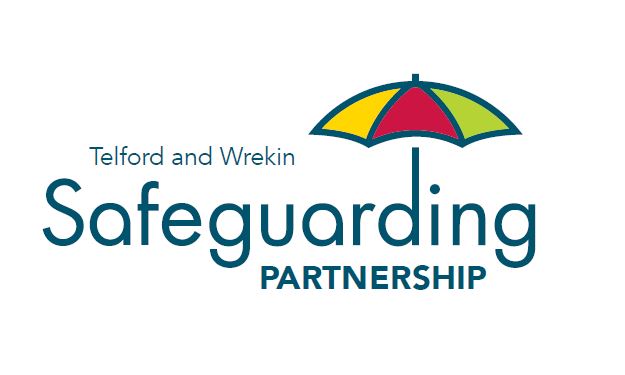 Non-Accidental Injuries Learning Event01/04/2022 9am-1.30pmAGENDA9.00-9.30amArrival Tea and Coffee9.30-9.35amWelcome from TWSPAndrew Mason9.35-10.30amGuest Speaker PresentationDr Blyth10.30-11amTWSP PresentationAndrew Mason11am-11.30amTea and Coffee Break 11.30am-12.30pmWorkshopsLouise Spragg12.30-1.00pmRound UpLouise Spragg1.00-1.30pmClosingAndrew Mason